Health and well-being - OutdoorsIt’s good for us to explore the outdoors. Outdoors offer a range of experiences and encourage children to explore different types of play including risky play. Today I thought everyone could go outdoors, whether it be in your own garden or out a walk with your adult. I thought we could talk about the ‘Green Cross Code’ and learn all about crossing the road safely. I also thought we could go a small scavenger hunt, to explore different areas. Firstly, you will need your adult to go a walk with you and you can go to a roadside. Stop on the pavement before crossing the roadCan you see any cars, buses or lorries?Can you hear any cars, buses or lorries?Remember to look both ways, left and right. Check again. If it’s safe to do so, you can cross the road. Remember to walk across the road because if you run you’re more likely to fall. If you are at a crossing whether there are traffic lights, remember to stop, look and listen for the green man before crossing. 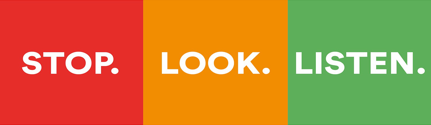 Whilst you’re out your walk, let’s see if you can find any of these objects! A rockTwo sticksA flowerSomething greenSomething redA birdA cloud Some footprints or tracks 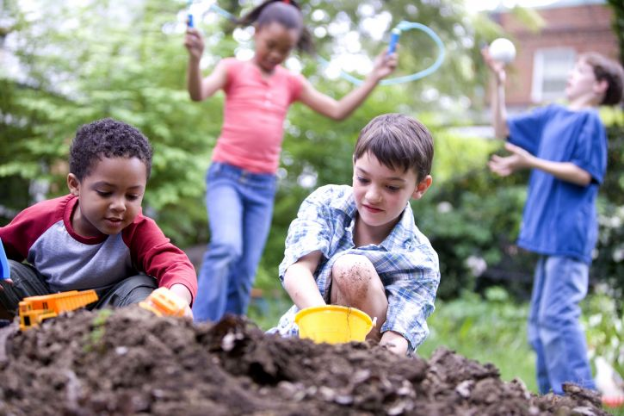 